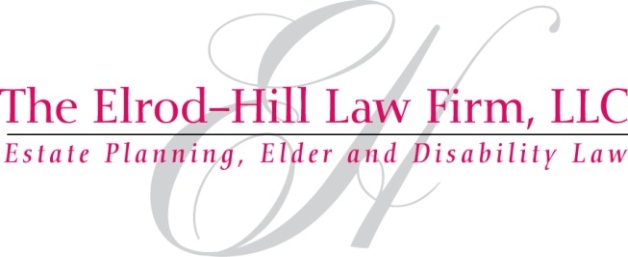 MEDICAID/ASSET PROTECTION QUESTIONNAIREPlease complete and bring with you to your consultationCLAIMANT INFORMATIONHEALTH/DISABILITY INFORMATIONINCOME AND ASSET INFORMATION:        						          		              YOUR ASSETSPlease provide us with an estimate of the value of your estate by completing the following schedule.  Use your best estimate of each asset’s value, assuming you could cash it in or sell it today at a fair price. Disregard what you paid for the asset or what it was worth when you inherited it.Claimant’s Full Legal Name (first, middle, last)Claimant’s Full Legal Name (first, middle, last)Claimant’s Full Legal Name (first, middle, last)Claimant’s Full Legal Name (first, middle, last)Claimant’s Full Legal Name (first, middle, last)Claimant’s Full Legal Name (first, middle, last)Your date of birthYour date of birthPlace of birthPlace of birthClaimant’s Social Security Number     -     -     Claimant’s Social Security Number     -     -     Spouse’s Full Legal Name (first, middle, last)Spouse’s Full Legal Name (first, middle, last)Spouse’s Full Legal Name (first, middle, last)Spouse’s Full Legal Name (first, middle, last)Spouse’s Full Legal Name (first, middle, last)Spouse’s Full Legal Name (first, middle, last)Spouse’s Date of BirthSpouse’s Date of BirthSpouse’s Place of BirthSpouse’s Place of BirthSpouse’s Social Security Number     -     -     Spouse’s Social Security Number     -     -     Date of marriageDate of marriagePlace of marriagePlace of marriageDate of death/divorce (if applicable)Date of death/divorce (if applicable)Address where mail should be sent: (including city, state and zip code)Address where mail should be sent: (including city, state and zip code)Address where mail should be sent: (including city, state and zip code)Address where mail should be sent: (including city, state and zip code)Address where mail should be sent: (including city, state and zip code)Address where mail should be sent: (including city, state and zip code)Address where claimant currently resides: (including city, state and zip code)Address where claimant currently resides: (including city, state and zip code)Address where claimant currently resides: (including city, state and zip code)Address where claimant currently resides: (including city, state and zip code)Address where claimant currently resides: (including city, state and zip code)Address where claimant currently resides: (including city, state and zip code)Does claimant currently reside in a nursing home or assisted living facility? Does claimant currently reside in a nursing home or assisted living facility? Does claimant currently reside in a nursing home or assisted living facility? Does claimant currently reside in a nursing home or assisted living facility? Does claimant currently reside in a nursing home or assisted living facility? Yes   No  Name of nursing home or facility:Claimant’s phone number(     )      -     Claimant’s phone number(     )      -     Claimant’s phone number(     )      -     Spouse’s phone number(     )      -     Spouse’s phone number(     )      -     Spouse’s phone number(     )      -     Claimant’s Email:Claimant’s Email:Claimant’s Email:Spouse’s Email:Spouse’s Email:Spouse’s Email:Is claimant a veteran?                           Yes   No Is claimant a veteran?                           Yes   No Is claimant a veteran?                           Yes   No Branch of Service:      Branch of Service:      Branch of Service:      Is claimant’s spouse a veteran?            Yes   No Is claimant’s spouse a veteran?            Yes   No Is claimant’s spouse a veteran?            Yes   No Branch of Service:      Branch of Service:      Branch of Service:      Has claimant been hospitalized in the last 12 months? Has claimant been hospitalized in the last 12 months? Has claimant been hospitalized in the last 12 months? Has claimant been hospitalized in the last 12 months? Yes   No  Yes   No  Name and address of facility:Name and address of facility:Date Admitted:Release Date:Release Date:Name and address of facility:Name and address of facility:Date Admitted:Release Date:Please list names and address of all physicians providing care to claimant:Please list names and address of all physicians providing care to claimant:Please list names and address of all physicians providing care to claimant:Please list names and address of all physicians providing care to claimant:Please list names and address of all physicians providing care to claimant:Name:Address:Name:Address:Please check all that apply:Please check all that apply:Please check all that apply:Please check all that apply:ClaimantSpouseHousebound?Disabled or incapacitated?  Or declared incompetent?Needs assistance performing basic daily activities?Under 65, declared disabled by Social Security Administration?Applied for/Receiving Medicaid? Type:      Diagnosed with dementia/Alzheimer’s? Stage:      Early    Mid    LateHas muscular degeneration? Extent:       Please list how much you are paying out of pocket for the following:Please list how much you are paying out of pocket for the following:Please list how much you are paying out of pocket for the following:Please list how much you are paying out of pocket for the following:Please list how much you are paying out of pocket for the following:ClaimantSpouseIn-Home Care Services:	$      $      Assisted Living Facility: $      $      Health Insurance (NOT Medicare): $      $      Long Term Care Premiums:$      $      Doctor’s co-pays:	$      $      Total unreimbursable expenses:$      $      Please list your/spouse’s monthly medical/prescription out-of-pocket expenses:Please list your/spouse’s monthly medical/prescription out-of-pocket expenses:Please list your/spouse’s monthly medical/prescription out-of-pocket expenses:Please list your/spouse’s monthly medical/prescription out-of-pocket expenses:Please list your/spouse’s monthly medical/prescription out-of-pocket expenses:ClaimantSpouse$      $      $      $      $      $      $      $      Does the claimant or spouse have prepaid burial insurance or burial plans? Yes   No   If yes, please explain:Does the claimant or spouse have prepaid burial insurance or burial plans? Yes   No   If yes, please explain:Please list regular sources of monthly income and amounts:Please list regular sources of monthly income and amounts:ClaimantSpouseSocial Security:$      $      Pension:$      $      Other:      $      $      Will claimant or spouse receive income in the next 12 months from any of the following?Will claimant or spouse receive income in the next 12 months from any of the following?Will claimant or spouse receive income in the next 12 months from any of the following?Will claimant or spouse receive income in the next 12 months from any of the following?Will claimant or spouse receive income in the next 12 months from any of the following?Business operation or rental propertyBusiness operation or rental propertyYes   No Farm operationFarm operationYes   No Personal injury settlementPersonal injury settlementYes   No Anticipated inheritanceAnticipated inheritanceYes   No Other: Are there any one-time or non-monthly income sources the claimant expects to receive in the next 12 months? Yes   No   If yes, please explain:Are there any one-time or non-monthly income sources the claimant expects to receive in the next 12 months? Yes   No   If yes, please explain:ASSETVALUE INYOUR NAMEVALUE INSPOUSE’S NAMEVALUE IN JOINT NAMES W/ SPOUSEAMOUNT OF DEBT ON ASSETReal Estate:HomesteadReal Estate:InvestmentMoney Owed to YouBusinessDeath Benefit of Life InsuranceAnnuitiesIRAs and other Retirement PlansBrokerage Accounts/ Mutual FundsIndividually-held Stocks & BondsChecking, Savings, Money MarketVehicles, Boats & PlanesHousehold GoodsOther Personal EffectsOtherTotals